Правила проведення відкритого тесту IPTV(Послуга IPTV надається для абонентів оптоволоконної мережі, технологій «EPON, GPON» та абонентів квартирних будинків, швидкість яких включно та перевищує 30 Мбіт/с)Беручи участь у відкритому тесті IPTV, абонент автоматично і беззастережно погоджується з наступними правилами:1. Послуга IPTV, надається в рамках тестування компанією INTC, має такі властивості:Плата за користування послугою IPTV в період проведення тестування не стягується.Кількість і склад трансльованих каналів в період проведення тестування може змінюватись без попереднього повідомлення.2. Абонент в рамках тестування має право:В необмеженій кількості переглядати будь які з каналів тестового мовлення провайдера.Самостійно налаштовувати будь які свої пристрої на прийом тестового мовлення.3. Провайдер в рамках тестового мовлення має право:Здійснювати будь які налаштування обладнання, що можуть призводити і до перерв в мовленні iptv.Відмовити в технічній підтримці абонентам з питань тестового мовлення.Продовжувати терміни проведення тестового мовлення.Провайдер залишає за собою всі права, в т.ч. і на зміну цих правил без попереднього повідомлення.Налаштування IPTV(для коректної роботи IPTV необхідно встановити VLC media player)VLC (VideoLAN Client) — кросплатформний та безкоштовний програвач, багатофункціональний і працює в більшості операційних систем: Windows, Linux, MacOS.Для того, щоб встановити VLC програвач дотримуйтесь інструкцій:Скачайте з офіційного сайту програвач «http://www.videolan.org/vlc/» 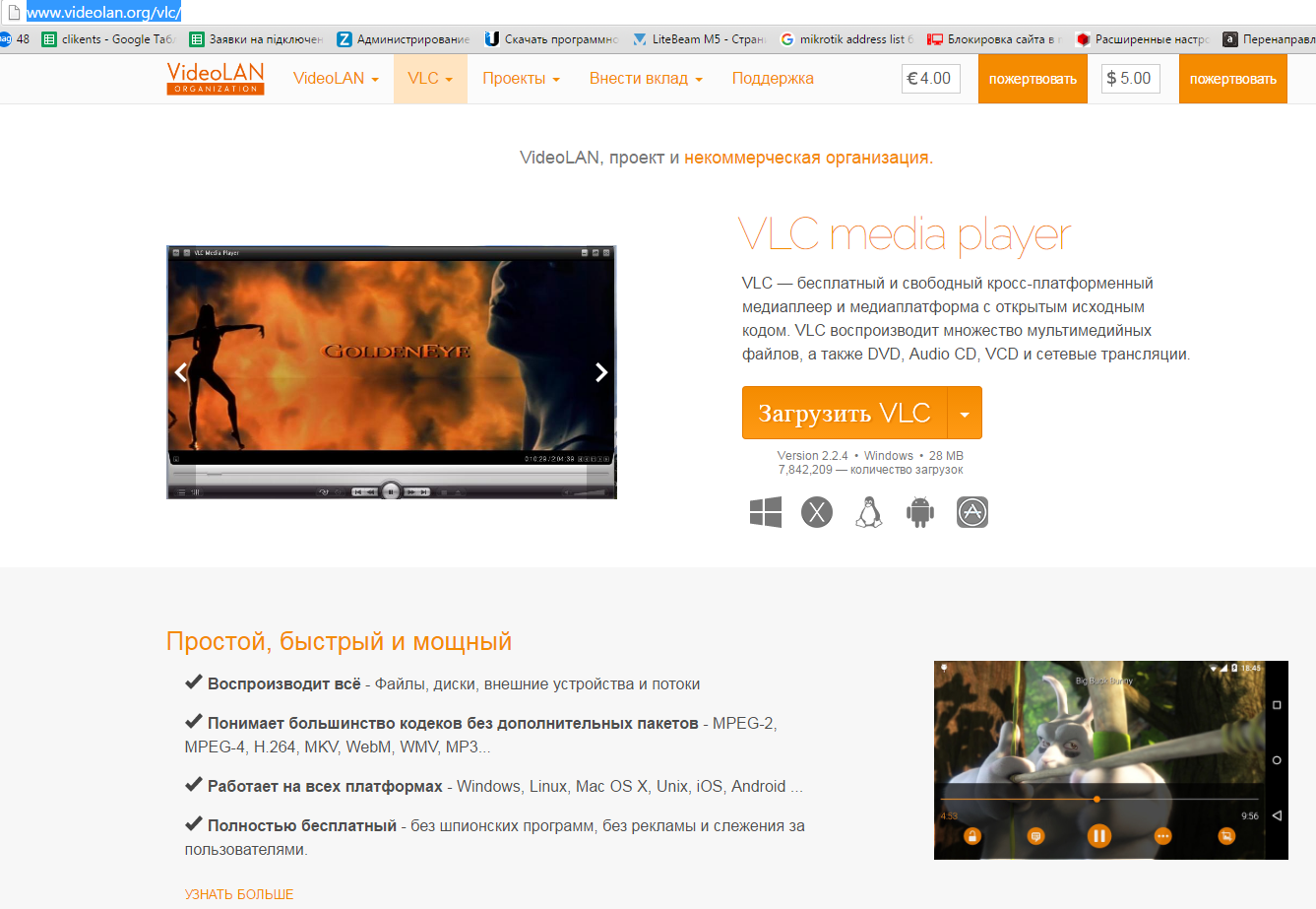 та запустіть файл встановлення.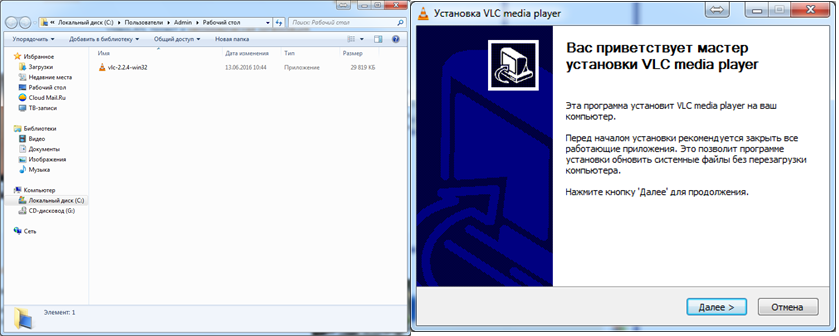 Майстер налаштування, натискаємо кнопку «Далее», «Далее» .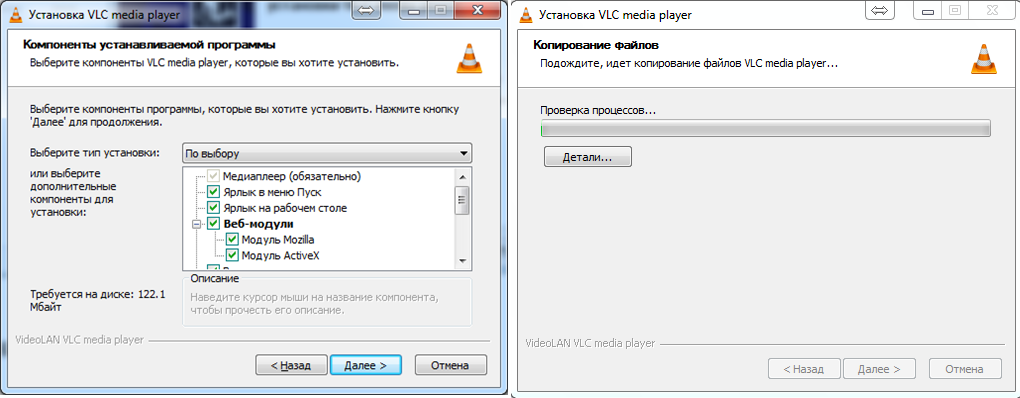 Такий вигляд має встановлений VLC програвач. 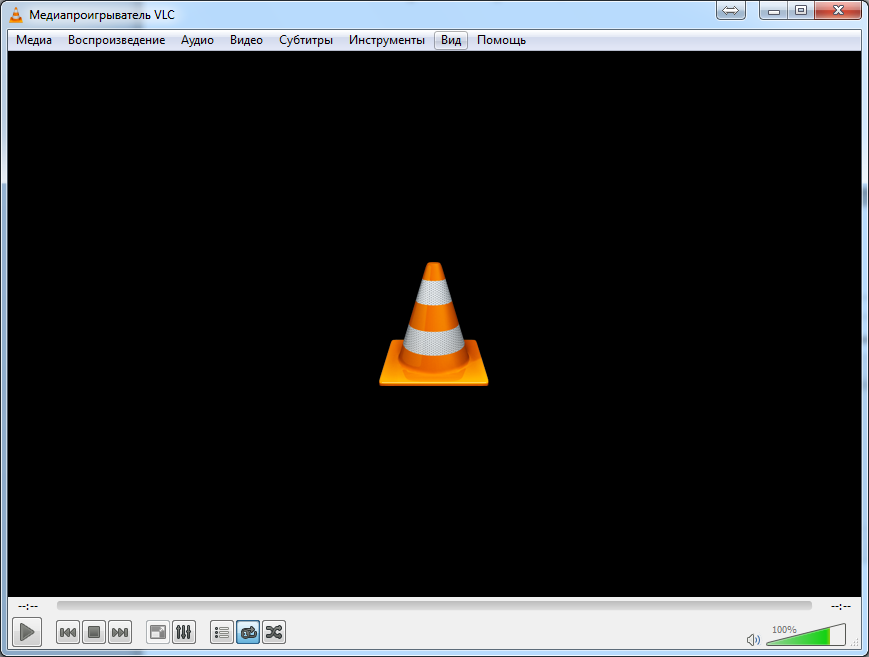 Необхідно натиснути на  «Медиа» «Открыть URL..»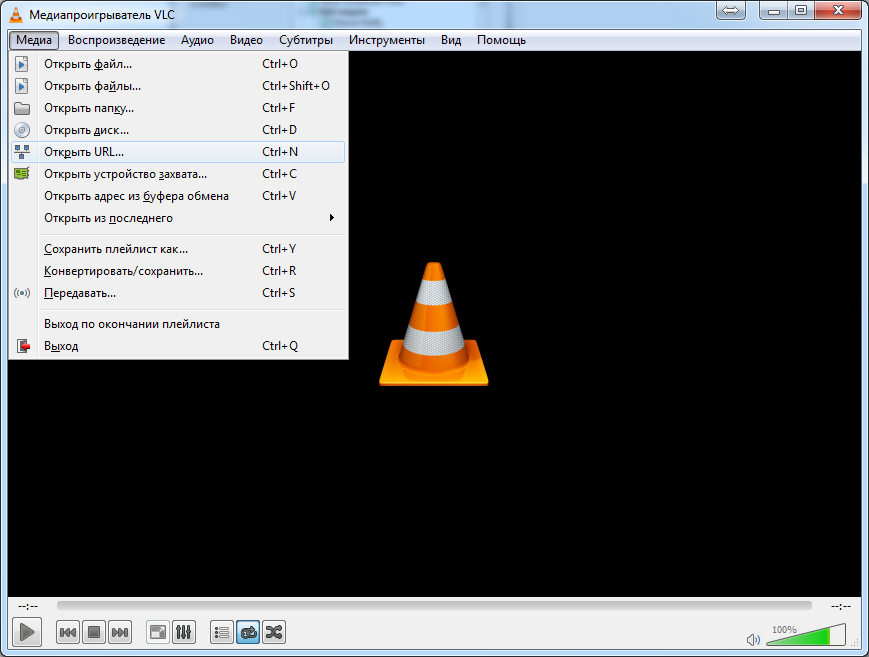 Скопіювати та вставити адресу в поле «адрес:». Посилання на список каналів: http://teletrans.tv/playlist_uarnet.m3u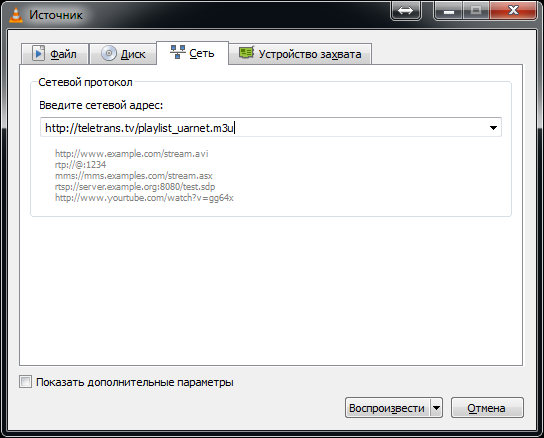 В меню виберіть «Вид»,  «Плейлист», або натисніть комбінацію «Ctrl+L» .В списку каналів, оберіть будь який канал та клацніть по ньому два рази для перегляду.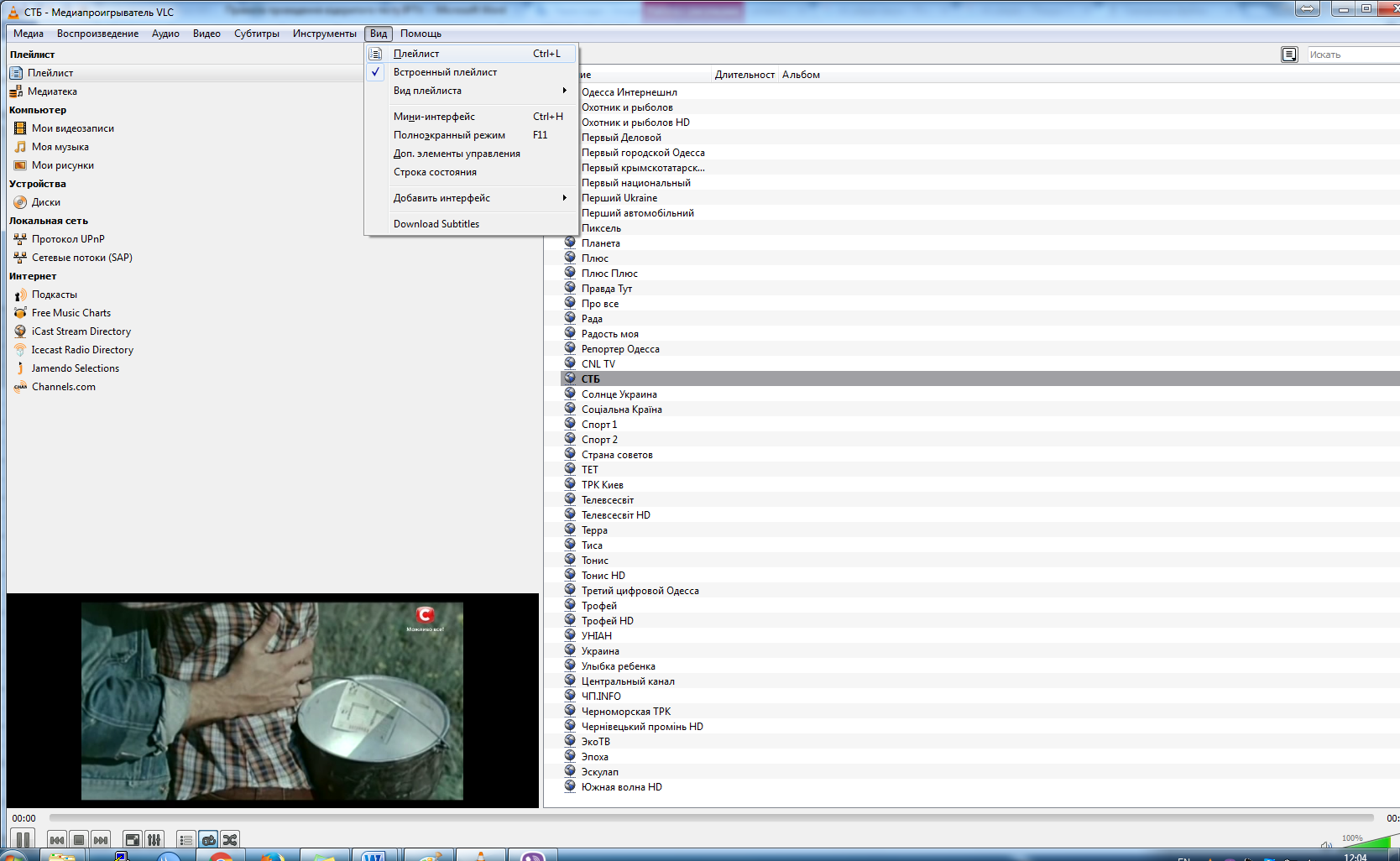 Список каналів. 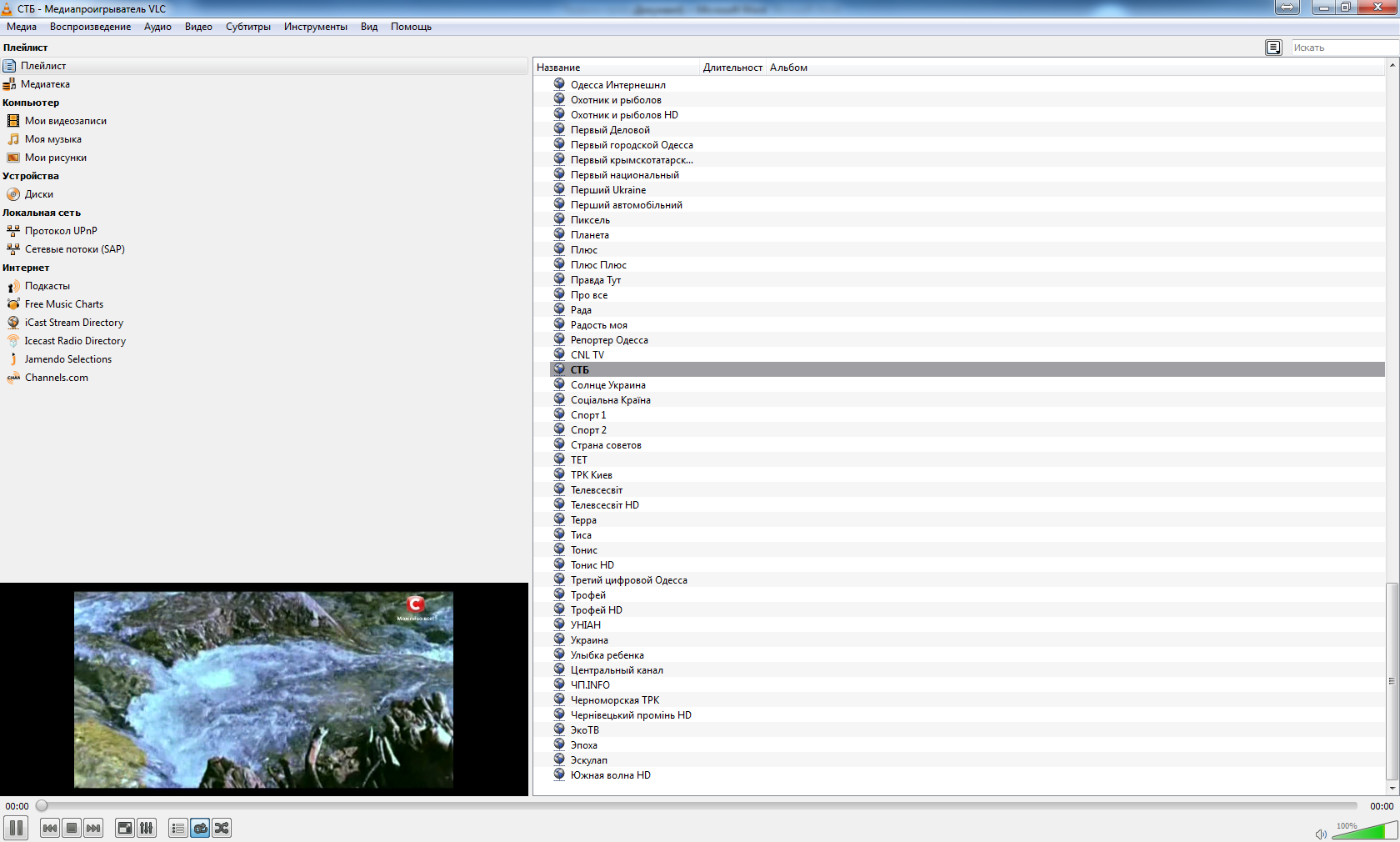 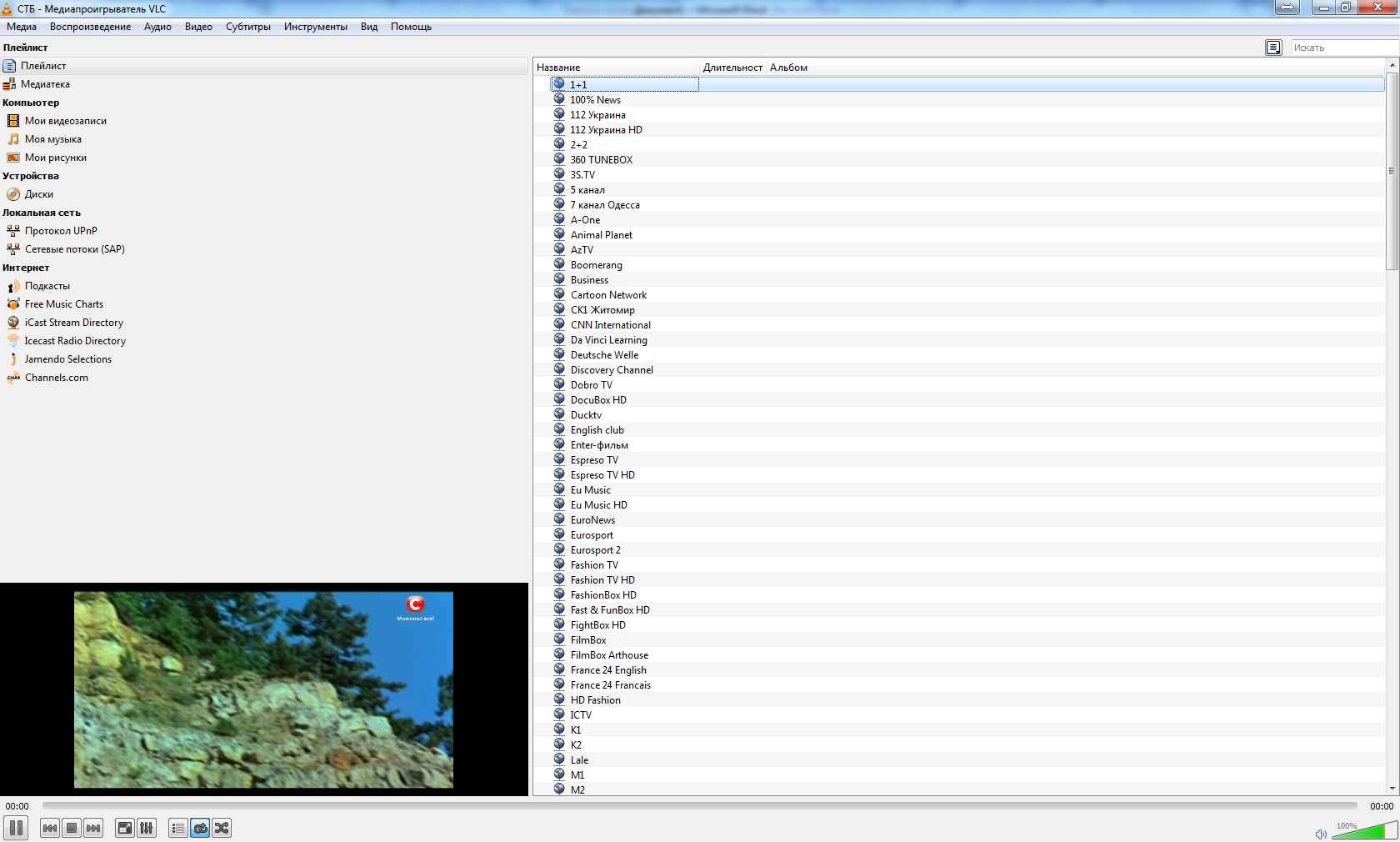 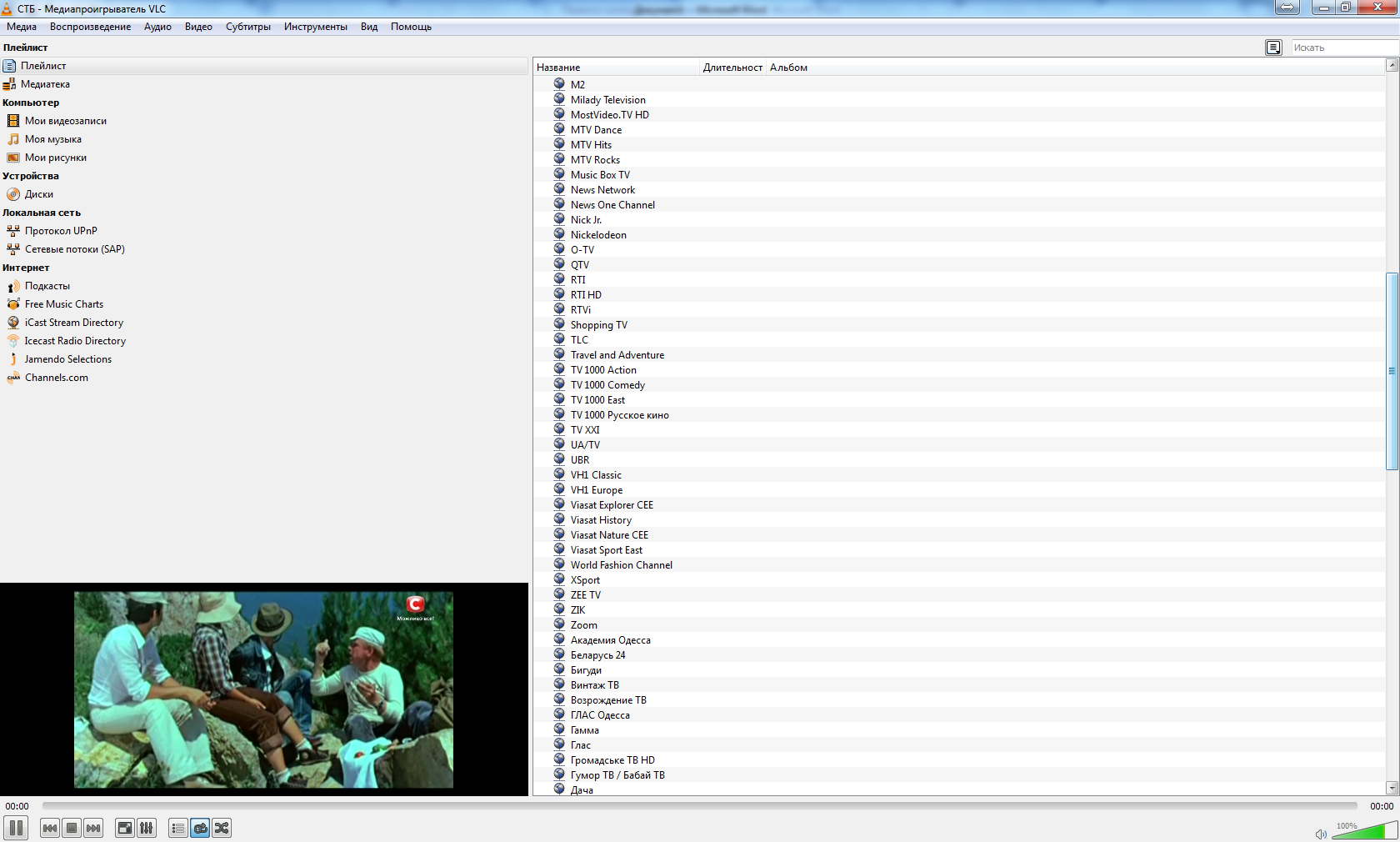 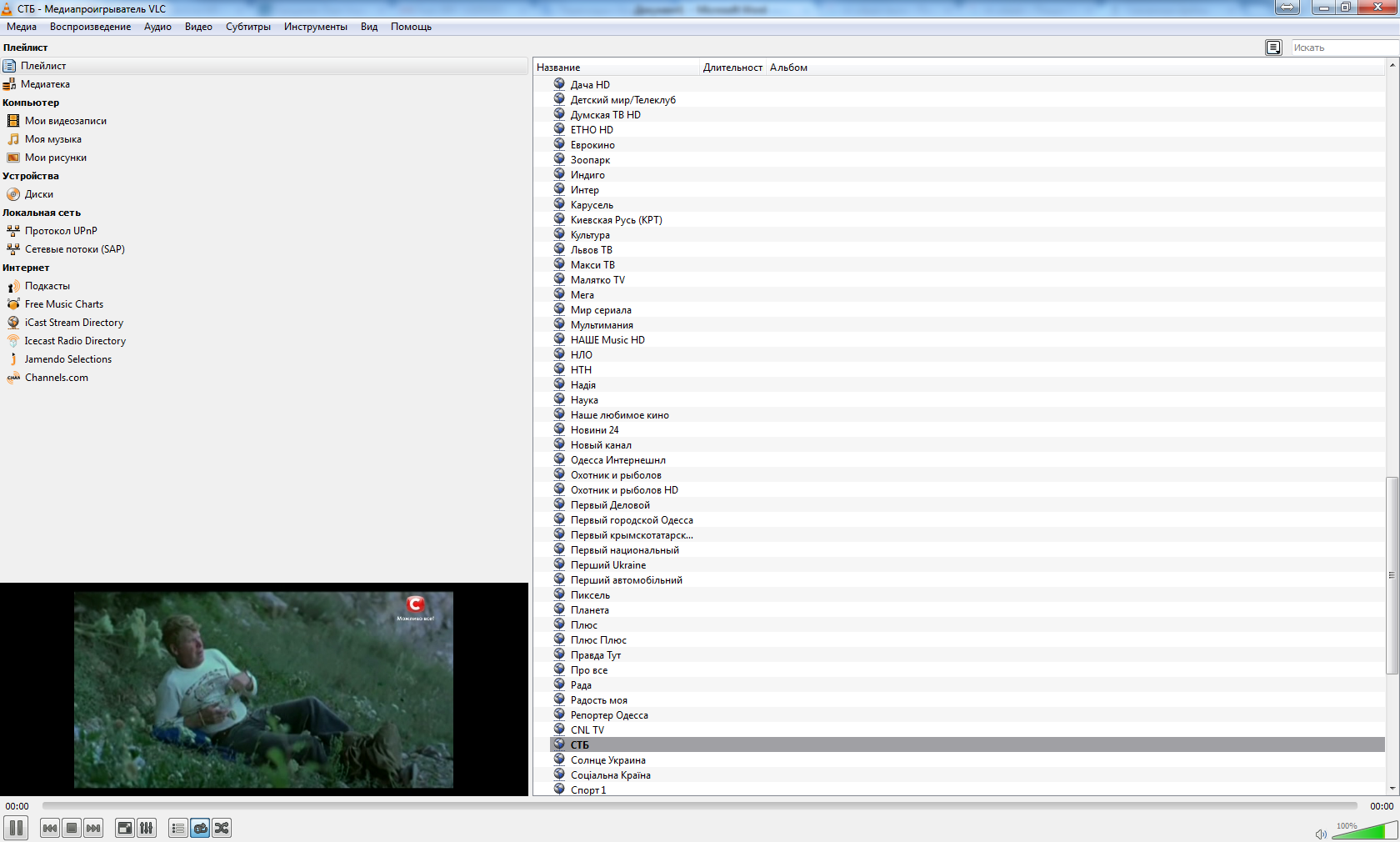 